Ημερίδα για τη Δωρεά Οργάνων Σώματος και τις ΜεταμοσχεύσειςΟ Δήμος Λαμιέων, το Γενικό Νοσοκομείο Λαμίας και το Κέντρο Ευρωπαϊκής Πληροφόρησης Europe Direct Λαμίας, σας προσκαλούν στην Ημερίδα με θέμα «Δωρεά Οργάνων Σώματος και Μεταμοσχεύσεις» που θα πραγματοποιηθεί την Κυριακή 5 Νοεμβρίου 2017 και ώρα 11:00 π.μ. στο Πολιτιστικό Κέντρο του Δήμου Λαμιέων.Παράλληλα την προηγούμενη ημέρα, Σάββατο 4 Νοεμβρίου, από τις 12.00 έως τις 14.00 στην πλατεία Ελευθερίας, θα πραγματοποιηθεί δράση Ενημέρωσης και Ευαισθητοποίησης για τη Δωρεά Ιστών και Οργάνων και Μεταμοσχεύσεων.Θα χορηγηθεί βεβαίωση συμμετοχής.Από το Γραφείο Τύπου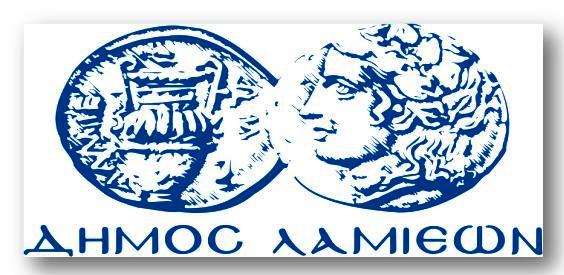 ΠΡΟΣ: ΜΜΕΔΗΜΟΣ ΛΑΜΙΕΩΝΓραφείου Τύπου& Επικοινωνίας                                          Λαμία, 1/11/2017